Lesson ElementThe purpose of one Christian Aid agencyLearning outcomeThis lesson element relates to ‘Beliefs and teachings and practices – The role of the church in the wider world and in particular:The purpose of one of the following Christian aid agencies:Christian AidTearfundCAFODLearners will need to:Understand why Christians support those who are living in povertyBe able to use their research skills to investigate charities and their role in the wider world.The following teacher instructions cover the learner activity section which can be found on page 4. 
This Lesson Element supports OCR GCSE (9‒1) Religious Studies.When distributing the activity section to the learners either as a printed copy or as a Word file, you will need to remove the teacher instructions section.IntroductionThere are many Christian Aid agencies working worldwide to tackle poverty and injustice. They work both in the UK and abroad. You will be required to teach about at least one of the following aid agencies: Christian Aid, Tearfund or CAFOD. Learners will need to know why these agencies work with the poor (what does Christianity teach about serving the poor) and have an understanding of at least one project these agencies have been involved in. The content of this lesson element will span at least two hours of teaching.Teacher preparationIt would be worthwhile to look at the following websites to familiarise yourself with their layout and content:http://www.christianaid.org.uk/ http://cafod.org.uk/http://www.tearfund.org/Materials: Layers of inference sheet, Bible quotes, card sort, Expert activity table, PowerPoint.ActivitiesSix activities are suggested below, with the associated worksheets in the learner activity section on page 4.Activity 1: Starter – Layers of inference(Teacher to edit the interior picture so there is a range of images to use within the activity). The purpose of this activity is to encourage learners to consider the reality of poverty and why Christians might help those in need. Hand one sheet out per table. In groups learners answer in detail the question in the smallest box. They must then pass the sheet on to a neighbouring table who must read their answers for the first question before answer the question in the next box, this continues until the sheet is completed and must be handed back to the original table.Activity 2: Learning – What does the Bible say about helping those in need?In pairs learners annotate the Bible verses, what are they saying about Christians’ responsibility in helping the poor? Pairs then feedback to the class. Teacher to summarise feedback from learners on the whiteboard.Activity 3: Development – Why do Christians care for the poor?This is a high-level thinking skills activity. Write the following question on the board ‘What are Christian responses to poverty and why?’ The aim of this is activity is for learners to use higher level thinking to put the cards into their own (learner led) categories and gradually remove cards. The end goal is for learners to be able to answer the question 'what are Christian responses to poverty and why?' Answering the question can be done in silence as a timed essay in class.Activity 4: Introduction to one Christian Aid agencyOnce learners fully understand why it is that Christians help the poor, they need to learn about the purpose and work of at least one Christian Aid agency. Watch the following video – learners to make notes about Christian Aid. https://www.youtube.com/watch?v=PoMpZGsKL3M Activity 5: Christian Aid agenciesPlace learners in groups of three. Each learner will research one of the following aid agencies (Christian Aid, CAFOD, Tearfund). They will become an ‘expert’ about their designated agency and return to their group at the end of this activity and teach the other two learners what they have learnt. You may wish to create ‘stations of learning’ for each agency. This could include laptops with the charity websites open, textbooks and fliers and leaflets from the charity. All three charities produce their own literature which may be obtained directly from them.  They must all fill in the table provided which allows them to make notes about the work of the differing aid agencies. Activity 6: Consolidation of learningIndividually learners must choose one of the three aid agencies studied. They must produce a leaflet about the agency. Suggested success criteria may include: To include Christian teaching on helping the poor, at least two Bible quotes, at least two projects undertaken by the aid agency.Supporting/further informationhttp://www.christianaid.org.uk/ http://cafod.org.uk/http://www.tearfund.org/Lesson ElementThe purpose of one Christian Aid agencyIntroductionThere are many Christian Aid agencies working worldwide to tackle poverty and injustice. They work both in the UK and abroad. You will learn about at least one of the following aid agencies: Christian Aid, Tearfund or CAFOD. You will need to know why these agencies work with the poor (what does Christianity teach about serving the poor) and you will need to know about at least one project these agencies have been involved in.Activity 1In table groups you must answer the question in the smallest box (what specifically do you see in the picture). You must then pass the sheet on to a neighbouring table who will read your answers for the first question before answer the question in the next box, this will continue until the sheet is completed and then you need to hand the sheet back to the original table.Activity 1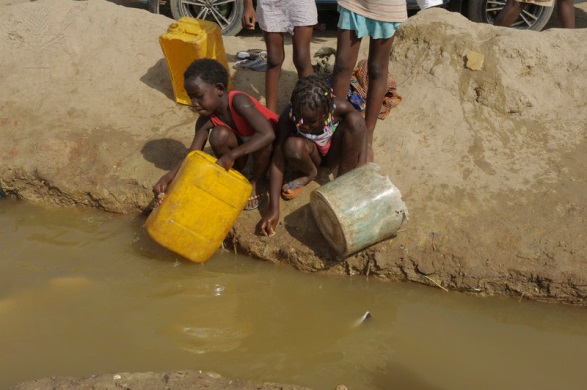 Activity 2In pairs you must annotate the Bible verses. What are they saying about Christians’ responsibility in helping the poor? Be prepared to feedback to the class.Activity 31.	In your groups, read the question on the board that you must try and answer.2.	Write the question into your books.3.	As a group read through the statement cards in the envelope.4.	Re-read the question on the board.5.	Spend 5-10 minutes sorting the statement cards into any number of categories of your choice.6.	Each person in the group now needs to write in their books: Our categories: [write the three chosen categories here]. 	1. 	2. 	3. We came to this decision because [write the reason why your team placed the cards into these categories].7.	Re-read the question. At this point you may reject up to three of the statement cards. It must be a unanimous group decision.8.	Re-read the question. Can you without a doubt, answer the question on the board?  9.	At this point, as a group you may spend 5-10 minutes re-sorting the statement cards into any number of categories of your choice.10.	Each person in the group now needs to write in their books: Our new categories: [write the three chosen categories here]. 	1. 	2. 	3. We came to this decision because [write the reason why your team placed the cards into these categories].11.	Re-read the question. At this point you may reject up to two of the statement cards. It must be a unanimous decision.12.	Re-read the question. Can you without a doubt answer the question on the board? 13.	Write your answer to the question into your books. There is no right or wrong answer.Cards for Activity 3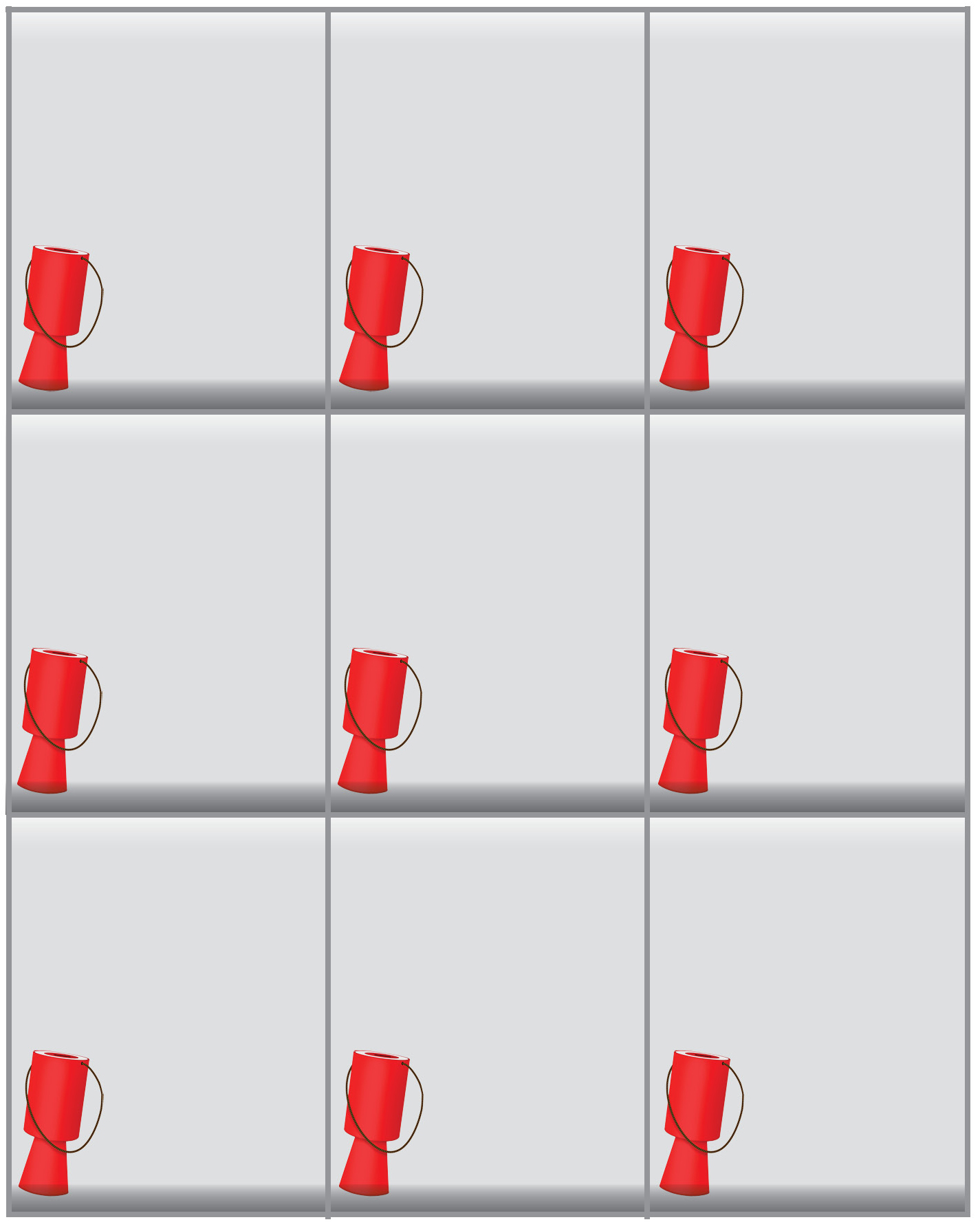 Activity 4Watch the video – make notes about Christian Aid.Activity 5Get into groups of three. Each person in the group will research one of the following aid agencies (Christian Aid, CAFOD, Tearfund) and you will become an ‘expert’ about your designated agency. You will return to your group at the end of this activity and teach the other two learners what you have learnt. You must fill in the table below.Activity 6You must choose one of the three aid agencies you’ve learnt about. You must produce a leaflet about the agency. Success criteria:to include Christian teaching on helping the poor to include at least two Bible quotes to include at least two projects undertaken by the aid agency.Name of Aid AgencyWhy do they do what they do?Description of at least two projectsChristian AidCAFODTearfund